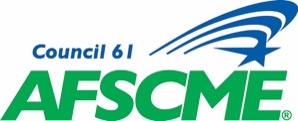 NEWS RELEASEFor Immediate ReleaseMarch 11, 2019Contact:Mazie Stilwell, Communications Specialist(515) 246-2637mstilwell@afscmeiowa.orgPRELIMINARY INJUCTIONS ARE A VICTORY FOR MISSOURI PUBLIC EMPLOYEESJEFFERSON CITY – AFSCME Council 61 President Danny Homan issued the following statement regarding the preliminary injunctions issued Friday halting the implementation of HB 1413 and SB 1007: “It is a victory for working Missourians to have the implementation of blatant union-busting bills halted with the granting of our request for preliminary injunctions. HB 1413 was a vicious attack on all Missouri public workers (except the law enforcement and first responders who were carved out) and their ability to collectively bargain. The bill also put in place unnecessary hurdles like recertification elections and made it more difficult for those busy serving their communities to pay their union dues. SB 1007 unlawfully targeted state workers by making them at-will employees and stripping their collective bargaining rights, which are guaranteed in the state constitution. As a result of this injunction, all AFSCME-covered employees will be able to grieve any discipline that they believe is unjust through the union-negotiated grievance procedure.“Anti-union forces are sure to try and challenge this legal victory, but as a union that fights every day for public employees’ rights on the job, we are confident that justice will prevail.”The American Federation of State, County, and Municipal Employees Council 61 represents 55,000 public employees across Iowa and Missouri, including law enforcement and correctional officers, firefighters, mental health workers, professional school staff, emergency responders, and many other workers. AFSCME Council 61 also represents home health care and child care providers in Iowa and private sector workers at Prairie Meadows, Palmer College of Chiropractic, Des Moines University, and ABM (Marshalltown).###